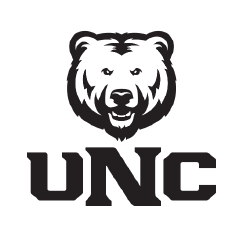 Admission Requirement – Academic Good Standing. Minor Required – No minor Required.  Contact Information – School of Sport and Exercise Science			Gunter 2590, 970-351-2535Notes – see page 2.This four-year plan is a recommended schedule to complete your bachelor’s degree in 4 years. Every UNC student must meet the following requirements in order to graduate with a bachelor’s degree: earn a minimum of 120 semester credit hours; possess a minimum of a 2.00 cumulative grade point average; have at least 40 credit hours in courses designated as Liberal Arts Core; meet all degree requirements in the student’s major field of study. Each major and/or emphasis may have additional requirements necessary for graduation. Students must consult with their major advisor to receive information on any additional graduation requirements.BS Sport and Exercise Science – Exercise Science (cont.)NotesTo graduate with a BS in Exercise Science, all students must have a cumulative 3.0 GPA or higher. If cumulative GPA falls below a 3.0, students will have one semester to attain a 3.0. Otherwise, students are encouraged to meet with an advisor to discuss alternative degree options at UNC. Prior to registering for SES 492, students must complete all SES prefix courses with a GPA of 3.0; have current CPR certification; and have consent of the Internship Director.A grade of a “C” or higher is required in all SES prefix courses; the course must be retaken until a “C” or higher is achieved, C minus is not acceptable.LAC Area 1B: Students are recommended to choose from: ENG 123, SCI 225, or SCI 291.Students without a solid background in algebra (or just in mathematics) are strongly recommended to take MATH 124 prior to PHYS 220.SES Exercise Science major electives: Choose 24 credits from: SES 280, SES 323, SES 333, SES 405, SES 410, SES 426, SES 431, SES 436, BIO 220, BIO 325, BIO 351, CHEM 331, CHEM 331L, CHEM 332, CHEM 332L, FND 210, PHYS 221, PSY 230, and PSY 255.You are required to take 12 university wide electives.Apply for graduation once you are registered for your final semester. Summer students must participate in the spring commencement ceremony. Summer students can apply after November 1st and must be registered for spring coursework.The Exercise Science program is designed to provide students quality academic and professional preparation in the scientific study of exercise science and post-graduate degrees. The program offers a sound theoretical foundation and clinical applications. Graduates will be prepared to pursue enrollment in physical therapy, athletic training, occupational therapy, physician assistant, or other health-related professional programs. The Exercise Science program is a National Strength and Conditioning Association education recognition program.YEAR 1- FALL (16 credits)YEAR 1- FALL (16 credits)YEAR 1- SPRING (15 credits)YEAR 1- SPRING (15 credits)ENG 122 College Composition3 creditsSES 220 Anatomical Kinesiology4 creditsSES 123 Introduction to Sport and Exercise Sci3 creditsCHEM 112/112L Principles of Chemistry5 creditsLiberal Arts Core/University wide electivesIncl CHEM 111/111L10 creditsLiberal Arts Core/ University wide electivesIncl STAT 150 and PSY 120  6 creditsYEAR 2- FALL (16 credits)YEAR 2- FALL (16 credits)YEAR 2-SPRING (15 credits)YEAR 2-SPRING (15 credits)SES 322 Exercise Physiology I3 creditsSES 324 Exercise Physiology II3 creditsRequired major electives4 creditsRequired major elective3 creditsLiberal Arts Core/ University wide electivesIncl PHYS 220 and BIO 1109 creditsBIO 210 Cell Biology3 creditsLiberal Arts Core/ University wide electivesIncl PHYS 220 and BIO 1109 creditsLiberal Arts Core/ University wide electives6 creditsYEAR 3- FALL (16 credits)YEAR 3- FALL (16 credits)YEAR 3- SPRING ( 15 credits)YEAR 3- SPRING ( 15 credits)BIO 341 Human Anatomy4 creditsBIO 350 Human Physiology4 creditsRequired major electives6 creditsSES 331 Biomechanics3 creditsLiberal Arts Core/ University wide electives6 creditsRequired major elective3 creditsLiberal Arts Core/ University wide electives5 creditsYEAR 4- FALL (15 credits)YEAR 4- FALL (15 credits)YEAR 4- SPRING (12 credits)YEAR 4- SPRING (12 credits)Required major elective3 creditsSES 492 Internship6 creditsSES 490 Exercise Assessment & Programing3 creditsRequired major elective6 creditsLiberal Arts Core/ University wide electives9 credits